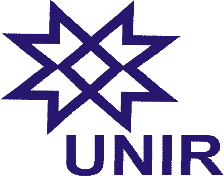 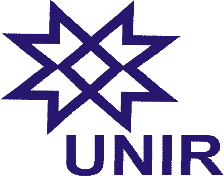 TERMO DE AUTORIZAÇÃO E DECLARAÇÃO DE DISTRIBUIÇÃO NÃOEXCLUSIVA PARA PUBLICAÇÃO DIGITAL		    /     / 		 	_ 	Local	data	Assinatura do autor e/ou detentor dos direitos autoraisRIUNIR - Repositório Institucionalhttp://ri.unir.br/jspui/Ocasionará registro de patente?Sim(   )	Não( X )Divulgação do e-mail do autor para usuário:Sim(  )	Não( X )